Твои идеи = перезагрузка Нижней Террасы!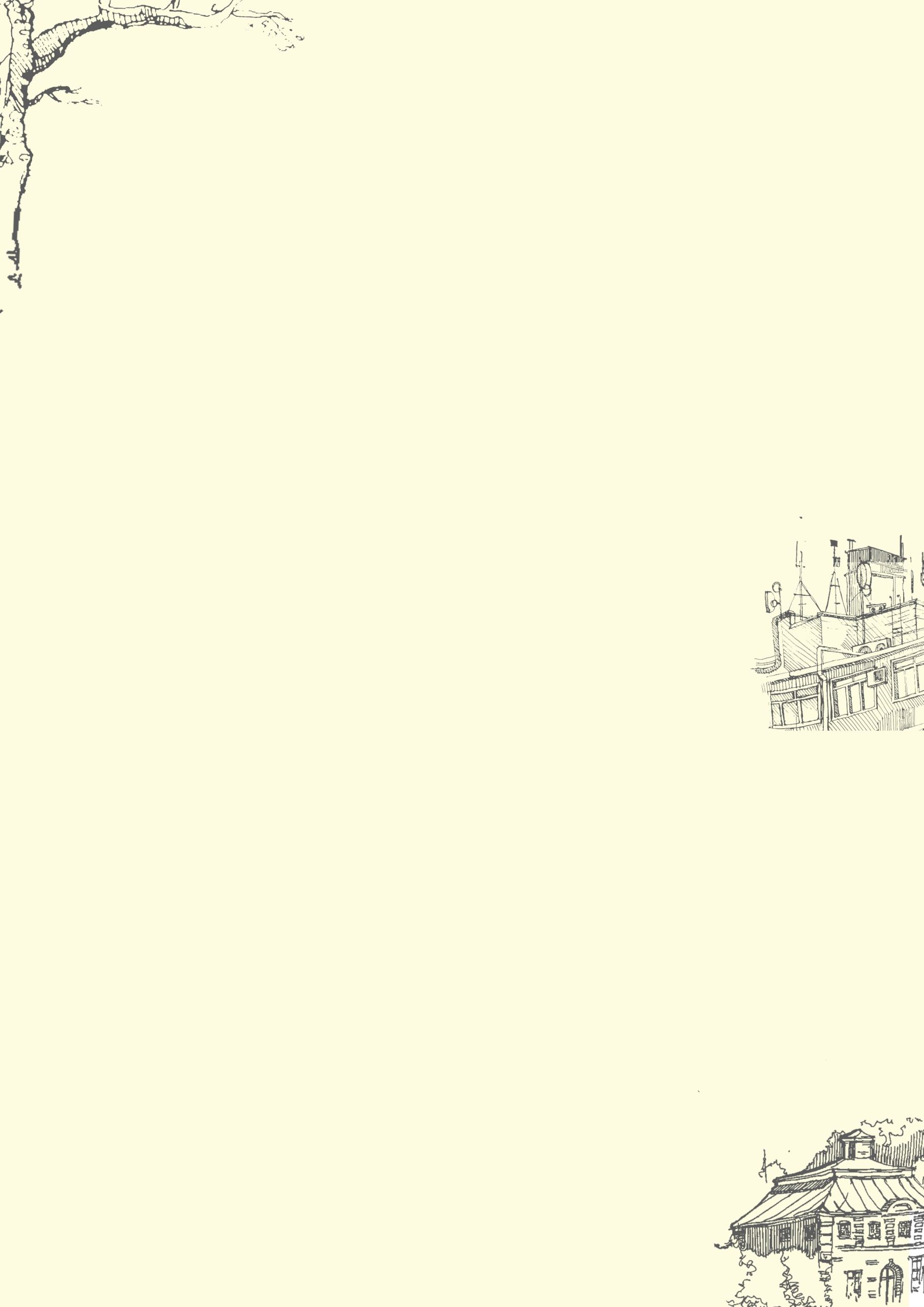 Укажите, пожалуйста, свой вариант ответа или отметьте выбранный Вами ответ там, где это необходимо1) Представьтесь, пожалуйста_______________________________________________________2) Как можно с Вами связаться? (телефон, e-mail) _____________________________________3) Ваш возраст   8-13 лет   14-18 лет   18 – 29 лет    30 – 59 лет   60 лет и старше.4 )Какое Ваше любимое место в микрорайоне?________________________________________5) Чем раньше можно было гордиться на Нижней Террасе, чего нет сейчас?____________________________________________________________________________________________________________________________________________________________________6) Что бы Вы хотели улучшить в пространстве микрорайона?______________________________________________________________________________________________________________________________________________________________________________________________7) Продолжите фразу: «Было бы здорово если бы на Нижней Террасе…..____________________________________________________________________________________________________________________________________________________________________________________8) Как Вы считаете, что нужно предпринять, чтобы жизнь на Нижней Террасе стала комфортнее (в сфере культуры, спорта, в своем дворе, для бизнеса и т.д.)?____________________________________________________________________________________________________________________________________________________________________9) Готовы ли вы активно участвовать в благоустройстве территории вашего микрорайона: 1) Да      2) Нет10) Как Вы предпочитаете проводить свой досуг на Нижней Террасе?1)Посещение бесплатных детских площадок;2) Прогулки на свежем воздухе;3)Выгул домашних питомцев;4) Участие в районных мероприятиях; 5)Занятия спортом; 6) Активный отдых (катание на велосипеде, роликах, лыжах);7) Посещение кафе на территории Нижней Террасы;8)Занятия в творческих кружах, посещение школы искусств,  библиотеки;9)Свой вариант ________________________________________________________11) Из каких источников Вы получаете информацию и из каких источников Вам удобно было бы ее получать? 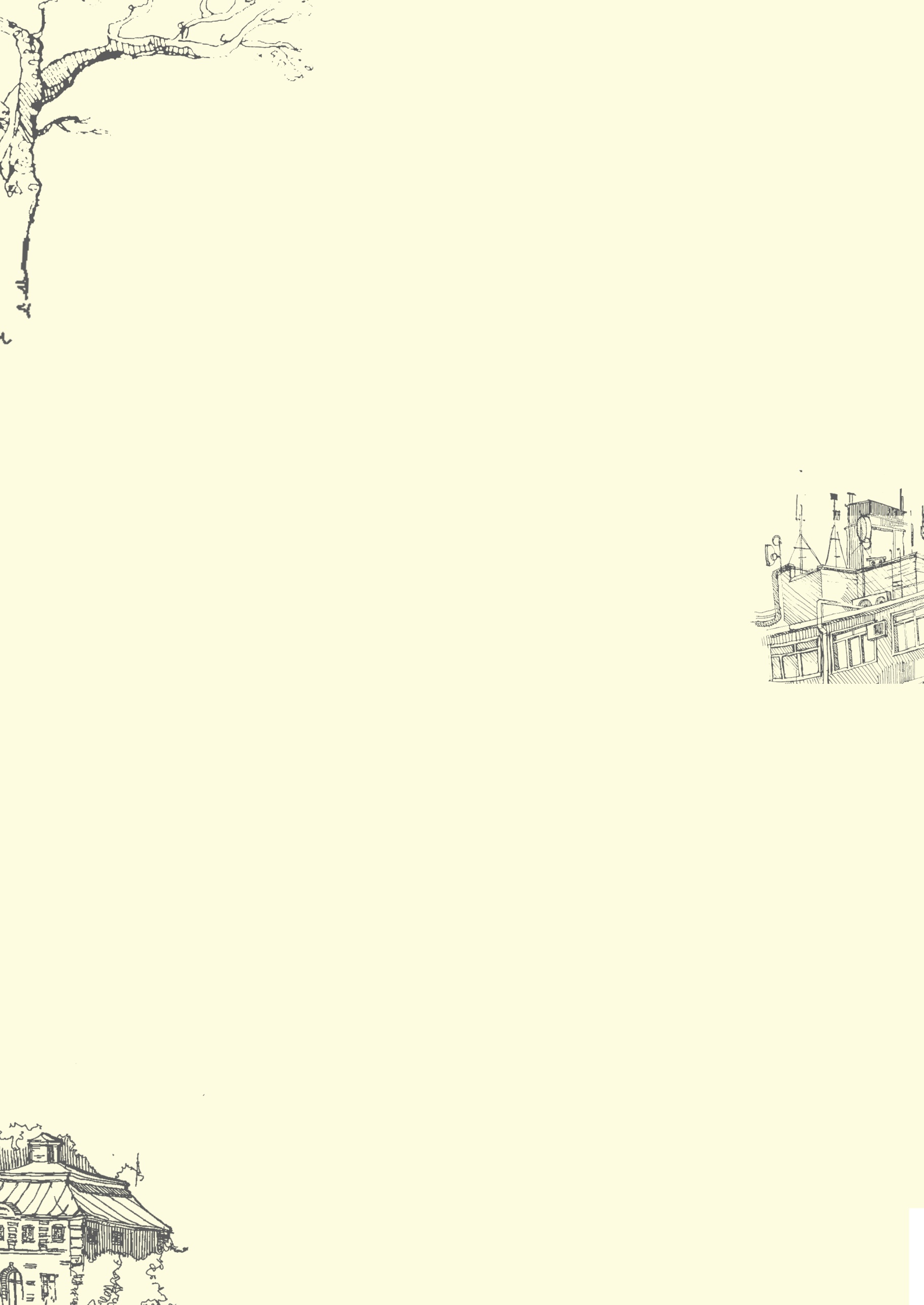 Еще немного идей о развитии Нижней Терассы_________________________________________________________________________________________________________________________________________________________________________________________________________________________________________________________________________________________________________________________________________________________________________________________________________________________________________________________________________________________________________________________________________________________________________________________________________________________________________________________________________________________________________________________________________________________________________________________________________________________________________________________________________________________________________________________________________________________________________________________________________________________________________________________________________________________________________________________________________________________________________________________________________________________________________________________________________________________________________________________________________________________________________________________________________________________________________________________________________________________________________________________________________________________________________________________________Приглашаем стать участником Форума «Ярмарка идей»4 марта с 12:00 до 16:00 в ДК им. 1 МаяФорум это:- «Делай САМ» - интерактивные площадки;- «Проектируем будущее» - круглые столы; - лекции и кинопоказы о городском активизме;- «Преображение» - выставка инфраструктурных проектов Нижней Террасы;- мастер-классы и много творчества, которое изменит мир вокруг!Хочешь пригласить других неравнодушных жителей? Предложи заполнить анкету на сайте культуравдвижении.рф, группе «Город это мы!» ВКонтакте, в фойе ДК им. 1 Мая и стань участником форума.  Вход свободный!Спасибо за участие в опросе!Наименование канала коммуникацииПолучаюХотел (а) бы получатьГородские печатные изданияТелевидениеРадиоИнтернет (сайт, социальные сети)От друзей, родственников, знакомыхРассылка по электронной почтеПридомовые стендыДругое